الجمهــــــوريـــة الجــزائـــرية الديمقراطيــة الشعبيـــة 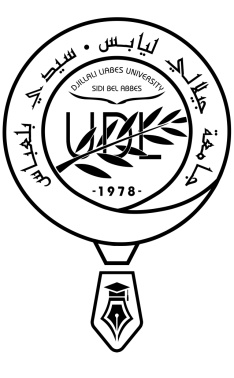 REPUBLIQUE ALGERIENNE DE MOCRATIQUE ET POPULAIREوزارة التعلـيـم العـالـي والبحـث الـعـلـمــيMINISTERE DE L’ENSEIGNEMENT SUPERIEUR ET DE LA RECHERCHE SCIENTFIQUEجامعة جيلالي ليابس-سيدي بلعباسUNIVERSITE DJILLALI LIABES DE SIDI BEL ABBES    ______________________________مشروع عملProjet de travailProgramme de mobilité de courte durée et de perfectionnement à l’étrangerSéjours Scientifiques de Haut Niveau (SSHN)الاقامات العلمية قصيرة المدى رفيعة المستوىProfesseur / MCA / MCBNom  اللقب:………………………………………………………………………………………:Prénom : الاسم: ...................……………………………………………………………………...   أستاذ التعليم العالي                              أستاذ محاضر "أ"                                 أستاذ محاضر "ب"    PROF        	                                           MCA  		                               MCBFaculté : ………………………………………………الكلية:……………………………………Département : ……………………………………………..القسم……………………………...Spécialité :التخصص:………….………………………………………………………………... Laboratoire d’affiliation :مخبر الانتساب:…………..……………………………………………..Etablissement d’accueil :المؤسسة المستقبلة:………...……………………………………………... Ville : …………………….….……..المدينة:………...………………………………………….. Pays : ……………………..البلد:………...…………………………………...…………………..Objectifs de la mobilité : أهداف الاقامة العلمية:………...…...……………………………...…………………………………………………………………………………………………………...…………………………………………………………………………………………………....….……………………………………………………………………………………………….…………………………………………Méthodologie :……………………………………………………………………………المنهجية ………………………………………………………………………………………………………………………………………………………………………………………………………………………………………Résultats attendus : النتائج المنتظرة:..……………………………………………………………… ….……………………………………………………………………………………………….. ….……………………………………………………………………………………………….. ….……………………………………………………………………………………………….. ….………………………………………………فترة التربص: من ..…./……/…….                                                       إلى: ..…./……/…….Période de la mobilité : du ….../…...../….                                         au ….../…...../….Signature de l’intéressé(e)Date :………………………..Validation du conseil scientifiqueDate :………………………..